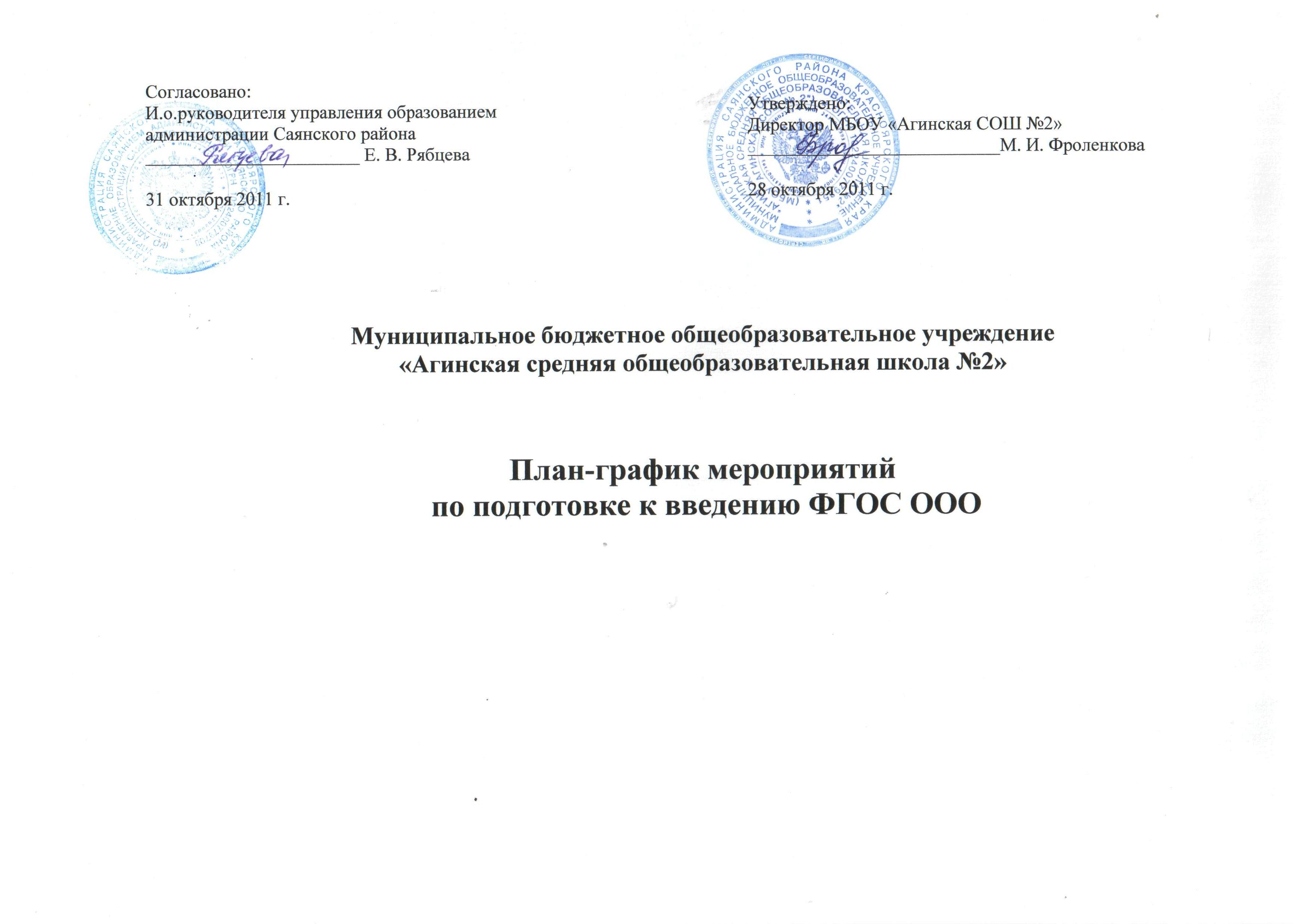 Цель: обеспечение условий для введения и реализации ФГОС ООО в 5 классе с 01 сентября 2012 годаЗадачи: разработать локальные нормативные акты, регулирующие подготовку  и введение ФГОС ООО в 5 классе; разработать проект ООП ООО;обеспечить методическое сопровождение педагогов, участвующих в пилотном проекте по введению ФГОС ОООНормативно-правовой аспектНормативно-правовой аспектНормативно-правовой аспектНормативно-правовой аспектНормативно-правовой аспектНормативно-правовой аспектНормативно-правовой аспектНормативно-правовой аспект№ п/пМероприятияМероприятияСроки Ожидаемый результатОжидаемый результатОжидаемый результатИсполнители 1.1Внесение необходимых изменений в Устав МБОУ «Агинская СОШ №2»Внесение необходимых изменений в Устав МБОУ «Агинская СОШ №2»Февраль  2012Регистрация изменений в налоговом органеРегистрация изменений в налоговом органеРегистрация изменений в налоговом органеАдминистрация 1.2 Приведение локальных актов школы в соответствие с требованиями ФГОС ООО (штатное расписание,  должностные инструкции педагогических работников, участвующих в эксперименте, режим функционирования школы на II ступени (в т. ч. учебный план и расписание), положение о мониторинге образовательного процесса в подростковой школе, положение  о параметрах и критериях оценки результативности работы педагогов, участвующих в эксперименте, положение о стимулирующих выплатах и другие локальные акты)Приведение локальных актов школы в соответствие с требованиями ФГОС ООО (штатное расписание,  должностные инструкции педагогических работников, участвующих в эксперименте, режим функционирования школы на II ступени (в т. ч. учебный план и расписание), положение о мониторинге образовательного процесса в подростковой школе, положение  о параметрах и критериях оценки результативности работы педагогов, участвующих в эксперименте, положение о стимулирующих выплатах и другие локальные акты)До 01.09.2012Локальные актыЛокальные актыЛокальные актыДиректор школыРабочая группа по введению ФГОС1.3 Утверждение основной образовательной программы основного общего образования МБОУ «Агинская СОШ №2» с учетом потребностей и запросов обучающихся, их родителей (законных представителей) – на основе требований ФГОС ООО  и примерной ООП ОООУтверждение основной образовательной программы основного общего образования МБОУ «Агинская СОШ №2» с учетом потребностей и запросов обучающихся, их родителей (законных представителей) – на основе требований ФГОС ООО  и примерной ООП ОООДо 01.07.2012ООП ООО школыООП ООО школыООП ООО школыПедагогический и управляющий совет школы1.4 Утверждение рабочих образовательных программ по учебным предметам и внеклассной работе  с учетом изменений предметных,  метапредметных целей, личностных результатов Утверждение рабочих образовательных программ по учебным предметам и внеклассной работе  с учетом изменений предметных,  метапредметных целей, личностных результатов Август  2012 Рабочие образовательные программыРабочие образовательные программыРабочие образовательные программыЗаместитель   директора школы по УМРКМЦПедсовет1.5Утверждение перечня УМК для  учащихся 5 класса на 2012 - 2013 учебный год в соответствии с краевым  и федеральным перечнемУтверждение перечня УМК для  учащихся 5 класса на 2012 - 2013 учебный год в соответствии с краевым  и федеральным перечнемИюнь  2012 Утвержденный перечень УМК для 5 классаУтвержденный перечень УМК для 5 классаУтвержденный перечень УМК для 5 классаПедагогический советОрганизационно-управленческий аспектОрганизационно-управленческий аспектОрганизационно-управленческий аспектОрганизационно-управленческий аспектОрганизационно-управленческий аспектОрганизационно-управленческий аспектОрганизационно-управленческий аспектОрганизационно-управленческий аспект2.1 Заседания рабочей группы. Цель: координация деятельности педагогического коллектива по подготовке к введению ФГОС ООО с.01.09.2012 г. Ноябрь 2011 – август 20121 раз в месяцНоябрь 2011 – август 20121 раз в месяцНоябрь 2011 – август 20121 раз в месяцПлан работы, мониторинг подготовки школы к введению ФГОС ООО Рабочая группа по введению ФГОС ОООРабочая группа по введению ФГОС ООО2.2Участие рабочей группы школы в семинарах и встречах пилотных школ (очных и дистанционных) в рамках подготовки к введению ФГОС ООО в Красноярском краеНоябрь 2011 – август 2012Ноябрь 2011 – август 2012Ноябрь 2011 – август 2012Методическая поддержка от  ККИПК РОДиректор  школыДиректор  школы23Анализ имеющихся условий (кадровых, материально-технических, учебно-методических и информационных, финансовых), их соответствие/несоответствие  требованиям ФГОС ООО (разрывы)  определение дефицитов в имеющихся условиях и мер по их устранению (в соответствии с имеющимися возможностями)Ноябрь 2011 – декабрь 2011Ноябрь 2011 – декабрь 2011Ноябрь 2011 – декабрь 2011Аналитическая справка План мероприятийРабочая группа по введению ФГОС ОООРабочая группа по введению ФГОС ООО2.4Разработка и утверждение плана мероприятий по проектированию ООП ООО Ноябрь 2011Ноябрь 2011Ноябрь 2011План мероприятийРабочая группа по введению ФГОСРабочая группа по введению ФГОС2.5Разработка проекта основной образовательной программы основного общего образования МБОУ «Агинская СОШ №2» с учетом потребностей и запросов обучающихся, их родителей (законных представителей) – на основе требований ФГОС ООО  и примерной ООП ОООДо 01.06.2012До 01.06.2012До 01.06.2012Проект ООП ООО школыЗаместитель директора школы по УМРЗаместитель  директора школы по ИКТ и инновациямЗаместитель директора школы по УМРЗаместитель  директора школы по ИКТ и инновациям2.6Обсуждение проекта ООП ООО школыДо 20.06.2012До 20.06.2012До 20.06.2012Скорректированная ООП ООО школыУправляющий советОбщешкольный родительский комитетУченический комитетУправляющий советОбщешкольный родительский комитетУченический комитет2.7 Разработка рабочих образовательных программ по учебным предметам и внеклассной работе  с учетом изменений предметных,  метапредметных целей, личностных результатов Июнь-август  2012 г.Июнь-август  2012 г.Июнь-август  2012 г.Утверждение программЗаместитель   директора школы по УМРЗаместитель   директора школы по УМР2.8Приведение учебно-методического и информационного обеспечения образовательного процесса в соответствие с требованиями целей и планируемых результатов освоения основной образовательной программы  основного общего образования: выбор УМК, обеспечение учебниками обучающихся 5-х классов на 2012 - 2013 учебный год в соответствии с краевым  и федеральным перечнемЯнварь -сентябрь 2012Январь -сентябрь 2012Январь -сентябрь 2012Библиотечный  фонд школыРуководители ЦМОРуководитель ресурсно-информационного центраРуководители ЦМОРуководитель ресурсно-информационного центра2.9Психолого-педагогическая диагностика готовности учащихся 4 класса (2011-2012 учебный год) к переходу на ФГОС ООО с 01.09. 2012 годаАпрель 2012 Апрель 2012 Апрель 2012 Материалы  ПМПКПсихолого-педагогическая служба школыПсихолого-педагогическая служба школы2.10Организация внеурочной деятельности в подростковой школе:кружки, клубы, секции,  интеллектуальные и творческие конкурсы, олимпиады различного уровня, спортивные соревнования,…Ноябрь 2011 – август 2012Ноябрь 2011 – август 2012Ноябрь 2011 – август 2012Планы работыЗаместитель директора школы по УМРЗаместитель директора школы по ВРЗаместитель директора школы по УМРЗаместитель директора школы по ВР2.11Апробация образовательных практик с учетом возрастного и деятельностного подходов:краткосрочные межпредметные проекты;естественно-научные практикумы;погружениеНоябрь  2011 - август 2012Ноябрь  2011 - август 2012Ноябрь  2011 - август 2012Реализация межпредметных краткосрочных проектов(выход учащихся 5 класса на школьную НПК)Фестиваль семейРеализация проекта «Жить в зелени – жить красиво»Классный руководитель 5 классаЗаместитель директора школы по ИКТ и инновациямТьюторы Классный руководитель 5 классаЗаместитель директора школы по ИКТ и инновациямТьюторы 2.12Оценка степени готовности школы к внедрению ФГОС ООО Июнь  2012 (промежуточная), август 2012Июнь  2012 (промежуточная), август 2012Июнь  2012 (промежуточная), август 2012Локальный актРабочая группа по введению ФГОС ОООПедагогический советРабочая группа по введению ФГОС ОООПедагогический советИнформационно – методический аспектИнформационно – методический аспектИнформационно – методический аспектИнформационно – методический аспектИнформационно – методический аспектИнформационно – методический аспект3.1Изучение педагогическим коллективом образовательных стандартов второго поколения.Проведение совещаний с учителями основной школы по изучению:-федерального государственного образовательного стандарта основного общего образования:- нормативно-правовых документов, регулирующих введение ФГОС ООО- программы формирования универсальных учебных действий;-санитарно-гигиенических требованийВ течение 2011 – 2012 учебного годаМатериалы ЦМОМатериалы ЦМОДиректор школыЗаместители директора школыРуководители ЦМО3.2Участие в работе (просмотр записей) вебинаров, видеолекций по темам, касающимся введения ФГОС ОООПо расписанию вебинаровМетодическая поддержкаМетодическая поддержкаЗаместитель директора школы по ИКТ3.3Создание в школьном информационном центре подборки методической литературы по вопросам введения ФГОС ОООВ течение 2011 – 2012 учебного годаПодборка литературы на электронных носителяхПодборка литературы на электронных носителяхРуководитель ресурсно- информационного центра3.4Информирование родителей (законных представителей) о ходе подготовки к введению ФГОС ООО с 01.09.2012 г. (5 класс)  Ноябрь 2011 – август 2012Общешкольное родительское собрание, сайт школы mif106.ucoz.ru районная газета «Присаянье»Общешкольное родительское собрание, сайт школы mif106.ucoz.ru районная газета «Присаянье»Заместители директора школы3.5Промежуточная рефлексия эффективности использования в образовательном процессе подростковой школы инновационных технологий (метапредметный подход в обучении, исследовательский метод, метод проектов, рейтинговая система оценки, обучение на интерактивной основе, ИКТ, технология деятельностного подхода…)   Ноябрь 2011 – май 2012График заседаний ЦМОВизитная карточка  предметных ЦМО, отчет педагогов по самообразованиюВизитная карточка  предметных ЦМО, отчет педагогов по самообразованиюЗаместитель директора школы по УМРРуководители ЦМО3.6Проведение обучающих семинаров для учителей основной школы, осуществляющих переход на федеральный государственный образовательный стандарт основного общего образования:По графикуМатериалы семинаровМатериалы семинаровЗаместитель директора по УМР Заместитель   директора школы по ИКТ и инновациямПедагог–психолог 3.6Семинар-практикум «Проектирование образовательного пространства подростковой школы»Ноябрь 2011 Модель образовательного пространства подростковой школыМодель образовательного пространства подростковой школыРабочая группа по введению ФГОС ООО3.6Возрастные и психологические особенности и возможности младших подростков, особенности организации деятельности учащихся по формированию УУД (обмен опытом)Январь  2012Перечень практик по интеграции урочной и внеурочной деятельности подростковВыход на апробационные недели и дни ДРК (диагностика, регулирование, куоррекцияРабочая группа по введению ФГОС ООО3.6Теоретический семинар «Реализация системно-деятельностного подхода в организации учебно-воспитательного процесса учащихся подростковой школы».Февраль 2012Подборка литературыВыход на апробационные недели и дни ДРК (диагностика, регулирование, куоррекцияРабочая группа по введению ФГОС ООО3.6Комплексный подход к оценке результатов введения ООП ООО (предметные, метапредметные, личностные)Май 2012Подборка литературыРабочая группа по введению ФГОС ООО3.6О готовности рабочих программ к введению ФГОС ОООАвгуст 2012Акт готовностиАкт готовностиДиректор школы3.7Изучение, обобщение и внедрение успешного опыта учителей по формированию универсальных учебных действий (по результатам проведения апробационных недель и дней ДРК (диагностики регулирования и коррекции),  успешного опыта проведения интеллектуальных и социальных практик с учащимися подростковой школыПо планам работы ЦМОМатериалы дней ДРКМатериалы дней ДРКРабочая группа по введению ФГОС ООО3.8Обновление информации страницы «ФГОС» школьного сайта  mif106.ucoz.ruПо мере поступленияЗаместитель директора школы по ИКТКадровый аспектКадровый аспектКадровый аспектКадровый аспектКадровый аспект4.1Выявление образовательных потребностей педагогического состава с целью внесения изменений в план повышения квалификации учителейНоябрь 2011Перспективный  план повышения квалификации педагогических работниковЗаместитель директора школы по УМР4.2.Обеспечение условий для непрерывного профессионального развития педагогических работников школыВ течение 2011 – 2012 учебного годаПерспективный  план повышения квалификации педагогических работниковЗаместитель директора школы по УМР4.3.Участие в курсовых мероприятиях для учителей основной школы, посвященных особенностям перехода на федеральный государственный образовательный стандарт  основного общего образования, в том числе по использованию в образовательном процессе современных образовательных технологий деятельностного типа.В течение 2011 – 2012 учебного годаМетодические материалы, сайт ОУЗаместитель директора школы по УМР5. Материально-технический аспект5. Материально-технический аспект5. Материально-технический аспект5. Материально-технический аспект5. Материально-технический аспект5.1Экспертиза материально-технической базы школы,   соответствие/несоответствие требованиям ФГОС ООО учебных кабинетов, (паспортизация кабинетов)Ноябрь-декабрь 2011 годаПеречень оборудования учебных кабинетов, лабораторийЗаместитель директора школы по АХЧ5.2Участие в конкурсном отборе муниципальных общеобразовательных учреждений Красноярского края на проведение апробации учебного оборудованияЯнварь 2012Результат конкурсного отбораДиректор школы      6.Финансово-экономический аспект      6.Финансово-экономический аспект      6.Финансово-экономический аспект      6.Финансово-экономический аспект      6.Финансово-экономический аспект5.2Корректировка стимулирующей части фонда оплаты труда (определение  % стимулирующей части фонда оплаты труда для участников эксперимента)Сентябрь 2012Скорректированный фондДиректор школы5.3Корректировка сметы расходов  на 2012 год с целью выделения бюджетных средств образовательного процесса (статья 310) для приобретения оборудования (согласно минимальному перечню) из средств образовательного процессаФевраль - март  2012Скорректированная сметаДиректор школы5.4Составление сметы расходов по реализации ООП ООО (на 2013 год).Июнь – август 2012 Смета расходов по реализации ООП ООО (на 2013 год).Директор школыУправляющий совет.